Контрольная работа по итогам 1 полугодия              1 ВАРИАНТФ. И. обучающегося______________________________________________________________Вставь пропущенное число:Расположи числа в порядке возрастания: 7    2    4    1    3     8  Засели домик: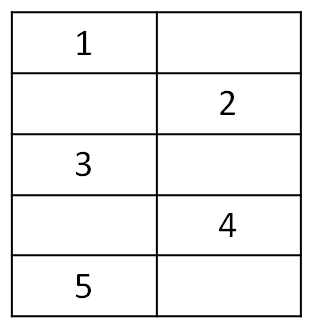 Дополни рисунки так, чтобы на каждой полоске было 8 фигур. Для каждой полоски составь и запиши сумму.Начерти схему к равенству и найди его значение  2 + 3 + 1 =            Восстанови слагаемое, используя схемы: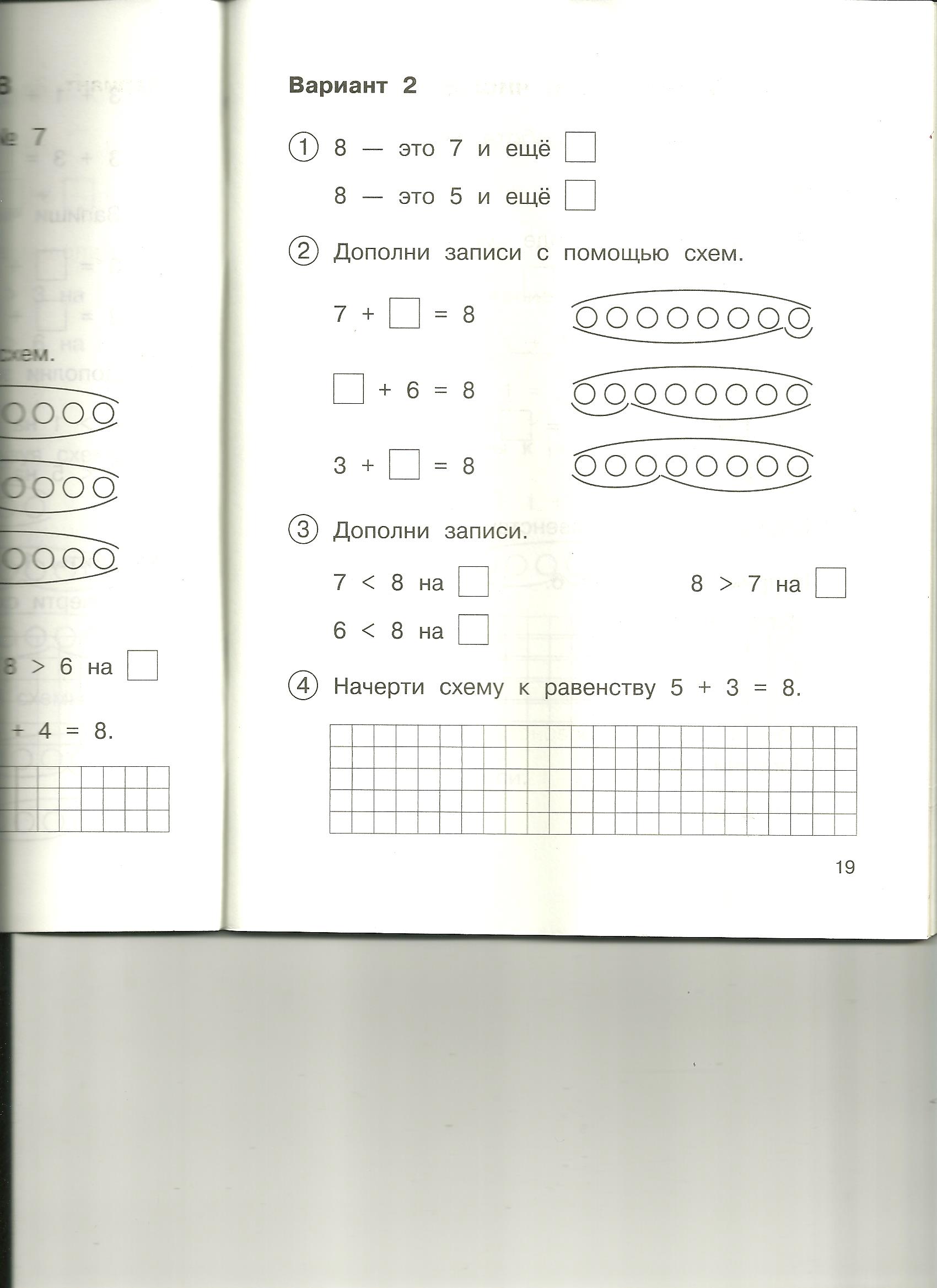 Дополни запись:Найди значение суммы:5 + 3 =                                        3 + 3 =                        0 + 5 =4 + 2 =                                        1 + 3 =                        2 + 2 = 3 + 2 =                                        6 + 2 =                        4 + 3 =Оценивание:1-е задание  -  4 б. (1б. – за вставленное число).2-е задание - 6 б.  (1б. - за цифру).3-е задание – 5 б. (1б. – за вставленную цифру).4-е задание – 4 б.  (1б. -  за дополнение полоски фигурами, 1 б. -  за сумму).5-е задание – 2 б. (1б. – за значение суммы, 1 б. – за схему).6-е задание – 3 б. (1б. – за восстановленное слагаемое). 7-е задание – 3 б. (1б. – за дополненную цифру).8-е задание – 9 б. (1б. – за найденное значение суммы).Максимальное кол-во – 36 баллов.                                                                ________ балловШкала оценивания работКонтрольная работа по итогам 1 полугодия                2 ВАРИАНТ Ф. И. обучающегося______________________________________________________________Вставь пропущенное число:Расположи числа в порядке убывания: 7    2    4    1    3     8  Засели домик: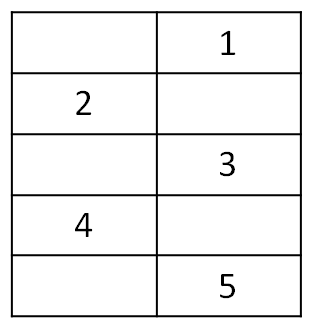 Дополни рисунки так, чтобы на каждой полоске было 8 фигур. Для каждой полоски составь и запиши сумму.Начерти схему к равенству и найди его значение  3 + 2 + 1 =            Восстанови слагаемое, используя схемы: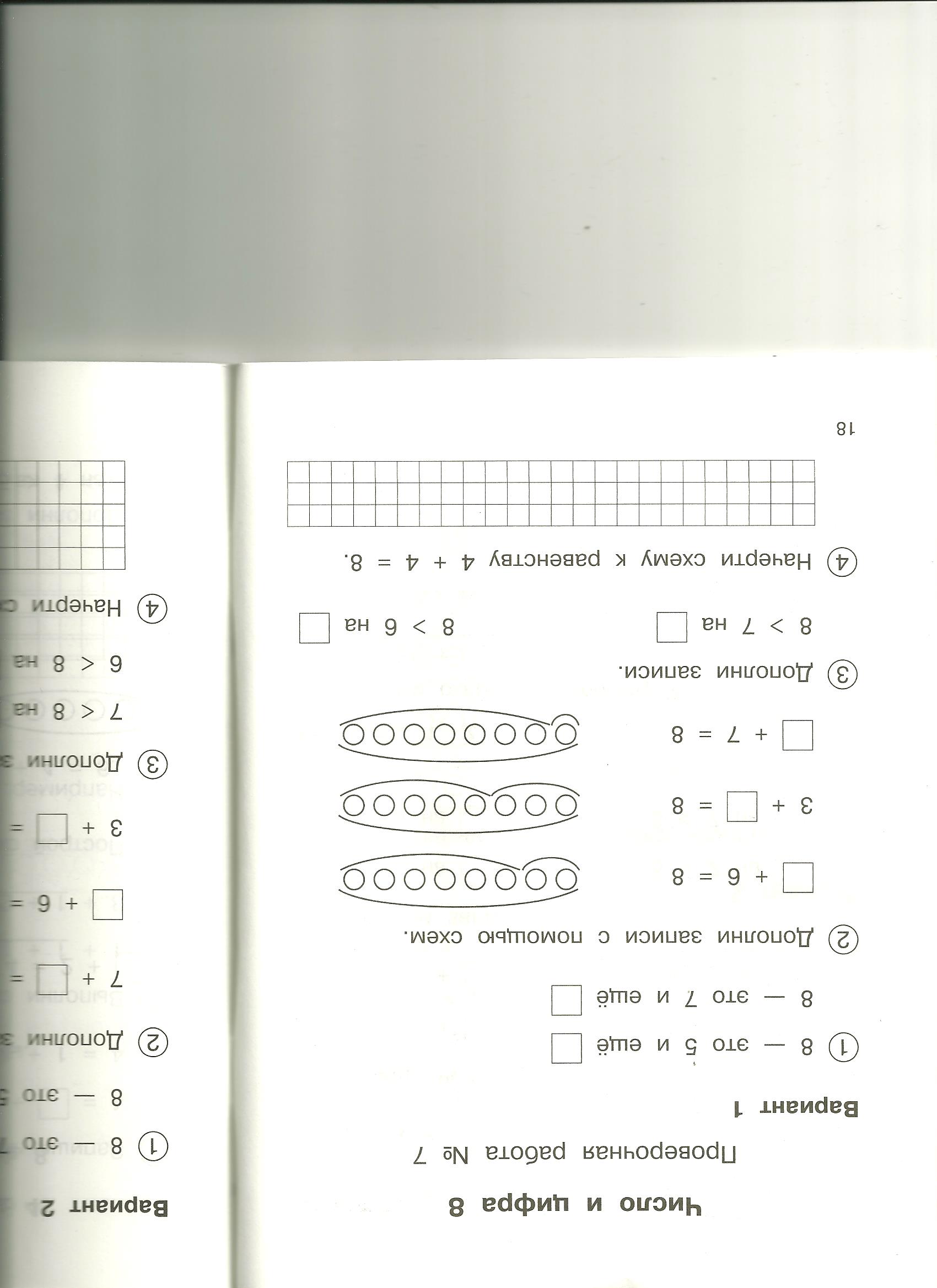 Дополни запись: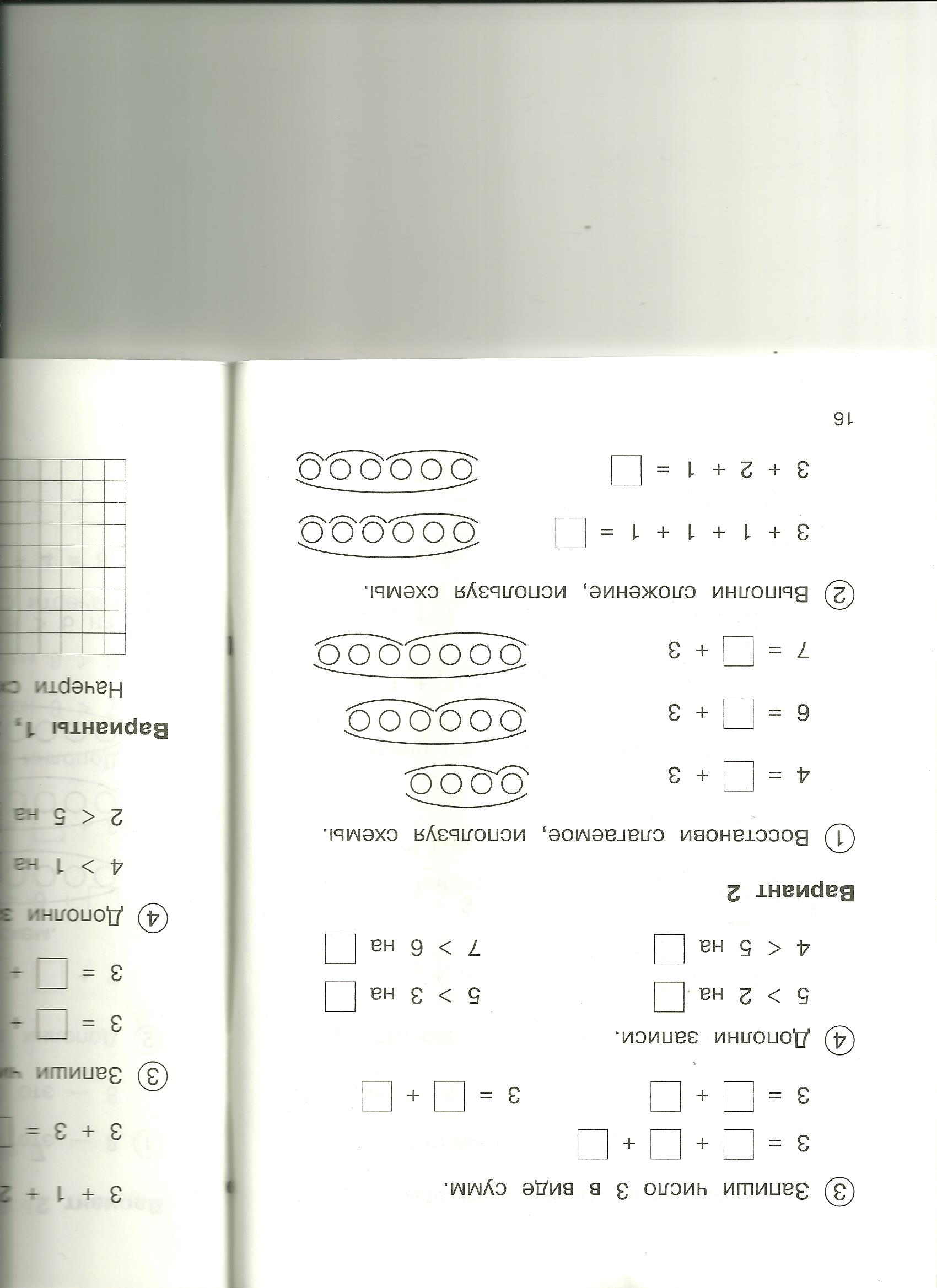 Найди значение суммы:6 + 2 =                                        4 + 3 =                        0 + 7 =4 + 1 =                                        1 + 2 =                        3 + 3 = 5 + 2 =                                        4 + 2 =                        2 + 3 =Оценивание:1-е задание  -  4 б. (1б. – за вставленное число).2-е задание - 6 б.  (1б. - за цифру).3-е задание – 5 б. (1б. – за вставленную цифру).4-е задание – 4 б.  (1б. -  за дополнение полоски фигурами, 1 б. -  за сумму).5-е задание – 2 б. (1б. – за значение суммы, 1 б. – за схему).6-е задание – 3 б. (1б. – за восстановленное слагаемое). 7-е задание – 3 б. (1б. – за дополненную цифру).8-е задание – 9 б. (1б. – за найденное значение суммы).Максимальное кол-во – 36 баллов.                                                                ________ балловШкала оценивания работ1368Уровень выполнения работы (%)Кол-во балловУровень знаний и умений≥ 95 %36 - 34 б.высокийОт 75 % до 95 %33 - 27 б.повышенныйОт 55 % до 75 %26 - 20 б.базовыйОт 20 до 55%19 - 8 б.пониженный Менее 20 %Менее 8 б.недостаточный0257Уровень выполнения работы (%)Кол-во балловУровень знаний и умений≥ 95 %36 - 34 б.высокийОт 75 % до 95 %33 - 27 б.повышенныйОт 55 % до 75 %26 - 20 б.базовыйОт 20 до 55%19 - 8 б.пониженный Менее 20 %Менее 8 б.недостаточный